ОПИС ДИСЦИПЛІНИСТРУКТУРА КУРСУ*залучені стейкхолдери для спільного проведення аудиторних занятьШкала оцінювання: національна та ECTSПОЛІТИКИ КУРСУУманський національний університет садівництва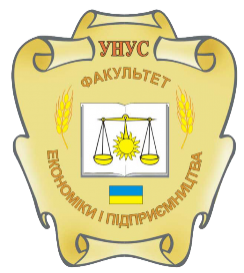 Факультет економіки і підприємництваКафедра підприємництва, торгівлі та біржової діяльностіСИЛАБУС НАВЧАЛЬНОЇ ДИСЦИПЛІНИ«Аналіз господарської діяльності»Лектор курсуСергій СоколюкПрофайл лектораhttps://economics.udau.edu.ua/ua/pro-kafedru/vikladachi-ta-spivrobitniki/sokolyuk-sergij-yurijovich.htmlКонтактна інформація лектора  (е-mail) kaf_pt@udau.edu.ua; unuspidpruemnutstvo@gmail.com, sokolyuk92@ukr.netСторінка курсу в MOODLEhttps://moodle.udau.edu.uaМета курсуформування теоретичних знань та практичних навичок з організації та методики проведення аналізу господарської діяльності (АГД) для вирішення аналітичних завдань, сформованих власником в процесі управління господарською діяльністю.Завдання курсувивчення методичних прийомів аналізу господарської діяльності, технології їх застосування для пошуку резервів підвищення конкурентоспроможності та ефективності діяльності суб’єкта господарювання і його структурних підрозділів, об’єктивної оцінки досягнених результатів економічної діяльності взагалі та її складових елементів (операційної, фінансової та інвестиційної) в статиці, динаміці та у взаємозв’язку, а також формулювання економічно-обґрунтованих аналітичних висновків та надання пропозицій.КомпетентностіЗдатність до абстрактного мислення, аналізу та синтезу. - Здатність застосовувати отримані знання в практичних ситуаціях.-. Здатність до пошуку, оброблення та аналізу інформації з різних джерел. - Здатність обирати та використовувати відповідні методи, інструментарій для обґрунтування рішень щодо створення, функціонування підприємницьких, торговельних і біржових структур. - Здатність усвідомлювати умови ефективності міжнародної сегментації, застосовувати методику аналізу зовнішніх ринків, розробляти стратегії виходу підприємства на іноземні ринки.Програмні результати навчання- Використовувати базові знання з підприємництва, торгівлі і біржової діяльності й уміння критичного мислення, аналізу та синтезу в професійних цілях. - Застосовувати набуті знання для виявлення, постановки та вирішення завдань за різних практичних ситуацій в підприємницькій, торговельній та біржовій діяльності. - Організовувати пошук, самостійний відбір, якісну обробку інформації з різних джерел для формування банків даних у сфері підприємництва, торгівлі та біржової діяльності.-. Демонструвати базові й структуровані знання у сфері підприємництва, торгівлі та біржової діяльності для подальшого використання на практиці. -. Володіти методами та інструментарієм для обґрунтування управлінських рішень щодо створення й функціонування підприємницьких, торговельних і біржових структур.                 - Застосовувати одержані знання й уміння для контролю за виконанням дотримання правил торгівлі, зберігання товарів.ТемаГодини  (лекції/практичні (семінарські, лабораторні))Зміст тем курсуЗавданняОціню-вання(балів)Змістовий модуль 1Змістовий модуль 1Змістовий модуль 1Змістовий модуль 1Змістовий модуль 1Тема 1. Предмет, завдання і методи економічного аналізу1/2Одним із основних завдань у сільському господарстві є удосконалення управління виробництвом з урахуванням зростання його масштабів, ускладнення економічних зв’язків, вимог науково-технічного прогресу. Важливе значення для удосконалення системи і методів управління має забезпечення впровадження економічного механізму господарювання, наукове обґрунтування напрямів виробництва, посилення контролю за їх дотриманням, розробка заходів щодо забезпечення високої ефективності виробництва.У системі методів управління виробництвом аналіз діяльності підприємств дає можливість здійснювати контроль за виробництвом, економічно обґрунтовувати управлінські рішення, виявляти і більш повно використовувати резерви виробництва.Опрацювання лекційного матеріалу, ознайомлення з сутністю курсу.Виконання дослідницького завдання, наведеного в інструктивно-методичних матеріалах,проходження тестування в системі електронного забезпечення навчання в Moodle4Тема 2. Аналіз природно-кліматичних умов господарювання с/г підприємств2/1Результати роботи сільськогосподарських підприємств суттєво залежать від природньокліматичних умов. Тому аналіз розпочинається з вивчення природно-економічних умов господарювання, його розмірів, виробничого напряму, рівня інтенсифікації виробництва і його ефективності, що дає змогу об’єктивно оцінити результати діяльності підприємства.Виконання дослідницького завдання, наведеного в інструктивно-методичних матеріалах,проходження тестування в системі електронного забезпечення навчання в Moodle4Тема 3. Аналіз використання земельних ресурсів2/2Значення і завдання аналізу. Загальна схема аналізу. Джерела інформації. Аналіз наявності, складу і структури земельних угідь, їх трансформації. Аналіз динаміки показників використання земельних угідь. Аналіз якості земель та виконання плану по її покращенню.Аналіз технологічної та економічної ефективності використання земельних угідь. Аналіз ефективності земель під товарними та кормовими культурами. Аналіз структури посівних площ.Опрацювання лекційного матеріалу, дослідження земельних ресурсів.Виконання дослідницькогозавдання, наведеного в інструктивно-методичних матеріалах,проходження тестування в системі електронного забезпечення навчання в Moodle4Тема 4. Аналіз забезпеченості підприємства основними засобами виробництва та ефективності їх використання2/2Забезпеченість підприємства технікою, будівлями та спорудами, устаткуванням та іншими основними засобами. Аналіз динаміки оновлення та модернізації основних фондів, фондоозброєності праці.Аналіз використання основних фондів. Класифікація показників використання   основних   фондів.   Аналіз   фондовіддачі   та   факторів використання основних фондів. Аналіз ефективності використання та освоєння виробничих потужностей.Аналіз показників використання машинно-тракторного парку. Аналіз використання вантажного автотранспорту. Підрахунок резервів збільшення рівня використання МТП та вантажного автотранспорту.Опрацювання лекційного матеріалу, аналіз основних засобів.Виконання дослідницького завдання, наведеного в інструктивно-методичних матеріалах,проходження тестування в системі електронного забезпечення навчання в Moodle4Тема 5. Аналіз матеріальних оборотних ресурсів2/1Значення і завдання аналізу. Загальна схема аналізу. Джерела інформації. Аналіз забезпеченості підприємства матеріальними ресурсами та ефективності їх використання. Аналіз потреби підприємства в матеріальних ресурсах і рівня виробничих запасів. Фактори, що на них впливають.Аналіз показників використання матеріальних ресурсів та оцінка динаміки показників матеріаломісткості продукції. Аналіз факторів зміни матеріаломісткості продукції та виявлення резервів її зниження та підвищення ефективності виробництва.Опрацювання лекційного матеріалу, аналіз оборотних засобів.Виконання дослідницького завдання, наведеного в інструктивно-методичних матеріалах,проходження тестування в системі електронного забезпечення навчання в Moodle4Модульний контроль4Змістовий модуль 2Змістовий модуль 2Змістовий модуль 2Змістовий модуль 2Змістовий модуль 2Тема 6. Аналіз використання трудових ресурсів сільського господарства1/1Значення і завдання аналізу. Загальна схема аналізу. Джерела інформації. Аналіз забезпеченості підприємства трудовими ресурсами. Аналіз використання робочої сили. Аналіз використання робочого часу.Опрацювання лекційного матеріалу, аналіз трудових ресурсів.Виконання дослідницького завдання, наведеного в інструктивно-методичних матеріалах,проходження тестування в системі електронного забезпечення навчання в Moodle3Тема 7. Аналіз продуктивності праці у сільському господарства господарстві2/1Показники та аналіз динаміки продуктивності праці. Аналіз впливу трудових та організаційно-технічних факторів на динаміку продуктивності праці. Аналіз трудомісткості продукції. Аналіз резервів продуктивності праці та виробництва продукції за рахунок кращого використання трудових ресурсів.Опрацювання лекційного матеріалу, аналіз продуктивності праці.Виконаннядослідницького завдання, наведеного в інструктивно-методичних матеріалах,проходження тестування в системі електронного забезпечення навчання в Moodle4Тема 8. Аналіз собівартості сільськогосподарської продукції2/2Напрями аналізу витрат на підприємстві за елементами витрат і статтями калькуляції, за залежністю від обсягу виробництва та збуту продукції, за місцями виникнення витрат, за об'єктами калькуляції.Аналіз собівартості продукції за статтями витрат. Аналіз матеріальних витрат. Аналіз витрат на оплату праці. Аналіз комплексних статей витрат. Аналіз собівартості окремих видів продукції. Фактори формування собівартості продукції і методи їх аналізу.Зміст і методи оперативного аналізу витрат на виробництво продукції. Оцінка поточних та перспективних резервів зниження собівартості продукції сільського господарства. Розробка заходів для реалізації виявлених резервів.Опрацювання лекційного матеріалу,аналіз собівартості продукції. Виконання дослідницького завдання, наведеного в інструктивно-методичних матеріалах,проходження тестування в системі електронного забезпечення навчання в Moodle 4Тема 9. Аналіз виробництва і розподілу продукції рослинництва*2/2Значення і завдання аналізу. Загальна схема і послідовність проведення аналізу. Джерела інформації. Фактори виробництва продукції рослинництва.Аналіз обсягу виробництва продукції рослинництва в натуральному та вартісному вимірі. Аналіз динаміки обсягів виробництва продукції в цілому та окремих її видів. Аналіз впливу екстенсивних та інтенсивних факторів на динаміку показників, методика їх розрахунку. Факторний аналіз урожайності.Аналіз асортименту і структури виробленої продукції рослинництва. Комплексний аналіз впливу структурний зрушень на економічні показники роботи підприємства. Методика розрахунку впливу цього фактора на обсяг виробництва та інші показники підприємства.Аналіз якості продукції рослинництва. Показники якості. Пошук та обчислення резервів збільшення обсягів виробництва продукції рослинництва.Опрацювання лекційного матеріалу, аналіз виробництва продукції рослинництва. Виконання дослідницького завдання, наведеного в інструктивно-методичних матеріалах, проходження тестування в системі електронного забезпечення навчання в Moodle4Тема 10. Аналіз виробництва продукції тваринництва2/2Значення і завдання аналізу. Загальна схема і послідовність проведення аналізу. Джерела інформації. Фактори виробництва продукції тваринництва.Аналіз обсягу виробництва продукції тваринництва в натуральному та вартісному вимірі. Аналіз динаміки обсягів виробництва продукції в цілому та окремих її видів. Аналіз впливу екстенсивних та інтенсивних факторів на динаміку показників, методика їх розрахунку. Факторний аналіз продуктивності тварин.Аналіз забезпеченості тварин кормами. Достатність та якість кормової бази. Ефективність використання кормів.Аналіз асортименту і структури виробленої продукції тваринництва. Комплексний аналіз впливу структурний зрушень на економічні показники роботи підприємства. Методика розрахунку впливу цього фактора на обсяг виробництва та інші показники підприємства.Аналіз якості продукції тваринництва. Показники якості. Пошук та обчислення резервів збільшення обсягів виробництва продукції тваринництва.Опрацювання лекційного матеріалу, аналіз виробництва продукції тваринництва. Виконання дослідницького завдання, наведеного в інструктивно-методичних матеріалах, проходження тестування в системі електронного забезпечення навчання в Moodle4Модульний контроль4Змістовний модуль 3.Змістовний модуль 3.Змістовний модуль 3.Змістовний модуль 3.Змістовний модуль 3.Тема 11. Аналіз виробничих результатів доходності та рентабельності господарства2/2Формування  і аналіз доходів господарства. Аналіз валового доходу господарства. Аналіз  прибутку від основної діяльності. Показники реалізації сільськогосподарської продукції. Вплив окремих факторів на прибуток від реалізації сільськогосподарської продукції. Аналіз рентабельності виробництва  продукції.Опрацювання лекційного матеріалу. Виконання дослідницького завдання, наведеного в інструктивно-методичних матеріалах,проходження тестування в системі електронного забезпечення навчання в Moodle4Тема 12. Аналіз фінансових результатів діяльності підприємства2/2Значеним, завдання та система інформаційного забезпечення аналізу.Аналіз використання і реалізації сільськогосподарської продукції. Показники рівня товарності та фактори, що формують його рівень. Аналіз динаміки реалізації видів продукції. Аналіз рівня середньореалізаційних цін. Чистий дохід від реалізації продукції. Факторний аналіз прибутку від реалізації видів продукції.Місце прибутку в системі узагальнюючих вартісних показників, його значення в оцінці і стимулюванні економічної ефективності підприємства. Чистий прибуток і його складові. Аналіз розподілу прибутку. Фактори, що формують його розмір. Оцінка можливостей збільшення прибутку.Рівень рентабельності окремих видів продукції та сільськогосподарського виробництва в цілому. Аналіз рентабельності: Загальної рентабельності виробництва, реалізованої продукції, окремих її видів. Фактори зміни рентабельності, резерви зростання.Опрацювання лекційного матеріалу, вивчення результатів фінансового стану.Виконання дослідницького завдання, наведеного в інструктивно-методичних матеріалах,проходження тестування в системі електронного забезпечення навчання в Moodle4Тема 13. Аналіз фінансового стану підприємства2/2Аналіз рівня середньореалізаційних цін. Чистий дохід від реалізації продукції. Факторний аналіз прибутку від реалізації видів продукції. Чистий прибуток і його складові. Аналіз розподілу прибутку. Фактори, що формують його розмір. Оцінка можливостей збільшення прибутку.Загальної рентабельності виробництва, реалізованої продукції, окремих її видів. Фактори зміни рентабельності, резерви зростання.Опрацювання лекційного матеріалу, вивчення економічних результатів та ефективності діяльності  підприємств.Виконання дослідницького завдання, наведеного в інструктивно-методичних матеріалах,проходження тестування в системі електронного забезпечення навчання в Moodle4Тема 14. Аналіз виробничої діяльності селянсько-фермерських  господарств2/2Аналіз виробничої програми селянських господарств. Аналіз витрат і собівартості продукції.  Аналіз використання робочої сили. Аналіз доходів і рентабельності селянських господарств. Бюджетний план доходів і витрат фермерського господарства.  Опрацювання лекційного матеріалу, вивчення виробничої діяльності селянсько-фермерських господарств.Виконання дослідницького завдання, наведеного в інструктивно-методичних матеріалах, проходження тестування в системі електронного забезпечення навчання в Moodle4Модульний контроль6Всього за 1 семестр26/2470Екзамен30Всього за курс100МодуліЗмістовний модуль 1Змістовний модуль 1Змістовний модуль 1Змістовний модуль 1Змістовний модуль 1Змістовний модуль 1Змістовний модуль 2Змістовний модуль 2Змістовний модуль 2Змістовний модуль 2Змістовний модуль 2Змістовний модуль 2Змістовний модуль 3Змістовний модуль 3Змістовний модуль 3Змістовний модуль 3Змістовний модуль 3Підсумковий контрольЗагальна сума балівКількість балів за модуль2424242424242424242424242222222222Підсумковий контрольЗагальна сума балівТеми Т 1Т 2Т 3Т 4Т 5МК 1Т 6Т 7Т 8Т 9Т 10МК 2Т 11Т 12Т 13Т 14МК 3Підсумковий контрольЗагальна сума балівКількість балів за теми4444444444444444630100в т.ч. за видами робіт:44630100- практичні завдання2222242222242222630100- виконання СРС2222242222242222630100Сума балів за всі види навчальної діяльностіОцінка ECTSОцінка за національною шкалоюСума балів за всі види навчальної діяльностіОцінка ECTSдля екзамену (курсової роботи)90 – 100Авідмінно  82-89Вдобре 74-81Сдобре 64-73Dзадовільно 60-63Е задовільно 35-59FXнезадовільно з можливістю повторного складання0-34Fнезадовільно з обов’язковим повторним вивченням дисципліниПолітика оцінюванняВ основу рейтингового оцінювання знань закладена 100-бальна шкала оцінювання (максимально можлива сума балів, яку може набрати здобувач за всіма видами контролю знань з дисципліни з урахуванням поточної успішності, самостійної роботи, науково-дослідної роботи, модульного контролю, підсумкового контролю тощо). Встановлюється, що при вивченні дисципліни до моменту підсумкового контролю (іспиту) здобувач може набрати максимально 70 балів. На підсумковому контролі (іспит) здобувач може набрати максимально 30 балів, що в сумі і дає 100 балів.Політика щодо академічної доброчесностіПід час підготовки рефератів (есе) та індивідуальних науково-дослідних завдань, проведення контрольних заходів здобувачі повинні дотримуватися правил академічної доброчесності, які визначено Кодексом доброчесності Уманського НУС. Очікується, що роботи студентів будуть їх оригінальними дослідженнями чи міркуваннями. Жодні форми порушення академічної доброчесності не толеруються. Виявлення ознак академічної недоброчесності в письмовій роботі здобувача є підставою для її незарахування викладачем, незалежно від масштабів плагіатуПолітика щодо відвідуванняВідвідування занять є обов’язковим. За об’єктивних причин (наприклад, хвороба, міжнародне стажування) навчання може відбуватись індивідуально (за погодженням із деканом факультету)